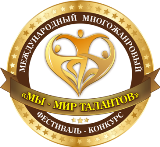 ЗАЯВКАОБ УЧАСТИИ В МЕЖДУНАРОДНОММНОГОЖАНРОВОМ ФЕСТИВАЛЕ - КОНКУРСЕ«МЫ-МИР ТАЛАНТОВ»Ф.И.О., должность, звание руководителя/руководителей*так как должно быть написано в дипломе …Направляющая сторона / город, учреждение. Ф.И.О. директора…Полное название коллектива / солиста*так как должно быть написано в дипломе …Номинация:…Возрастная категория:…Формы /соло, дуэты, малая форма, ансамбли/…Название конкурсного номера …Кол-во участников, задействованных в номере…Музыка на носителе (флэшка): ….Хронометраж-*минут/секунд ……Контакты руководителя коллектива и/или руководителя выезжающей группы*действующий мобильный телефон и e-mail……Технические требования (что необходимо для выступления)“	”	2024 годДАННЫЕ ПО ПРИЕЗДУПриезд (по билетам)ДАННЫЕ ПО ОТЬЕЗДУОтъезд (по билетам)СПИСОК ГРУППЫ / РАССЕЛЕНИЕДата приездаАэропортж/д вокзалВремя прилета/прибытие поездаНомер рейса/поездаКол-во человекДата выездаАэропортж/д вокзалВремя вылета/ отправление поездаНомер рейса/поездаКол-во человек№/№ДатазаездаДатавыездаФ.И.О. (полностью)(указать желательное проживание в 2-х мест. номерах кто с кем)Паспортные данные/свидетельство рождения.1-2-3-4-5-и так далее